26.09.22. В целях реализации программы «Экологического воспитания   учащихся», активисты отряда «Эколята» в фойе школы провели субботник.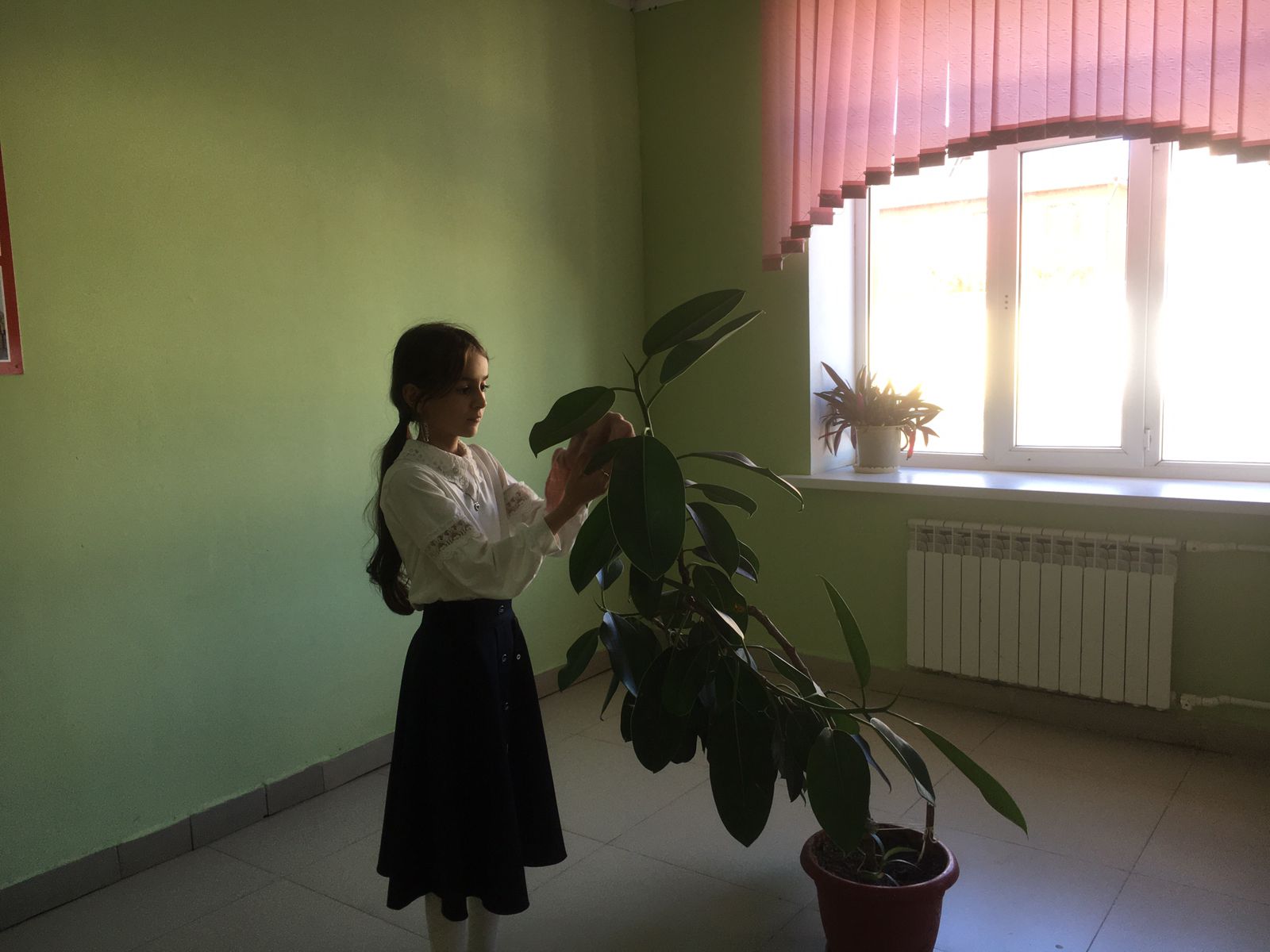 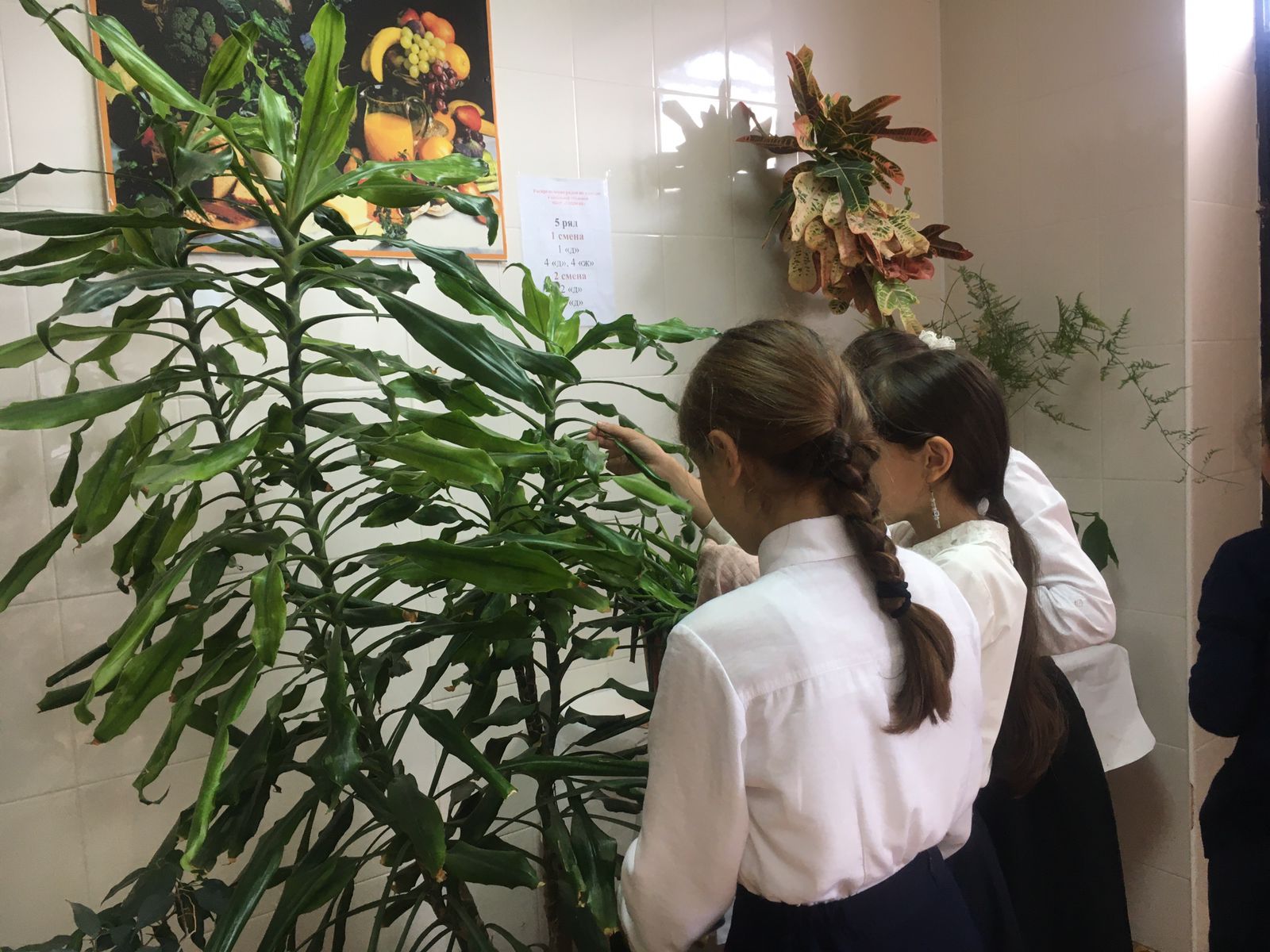 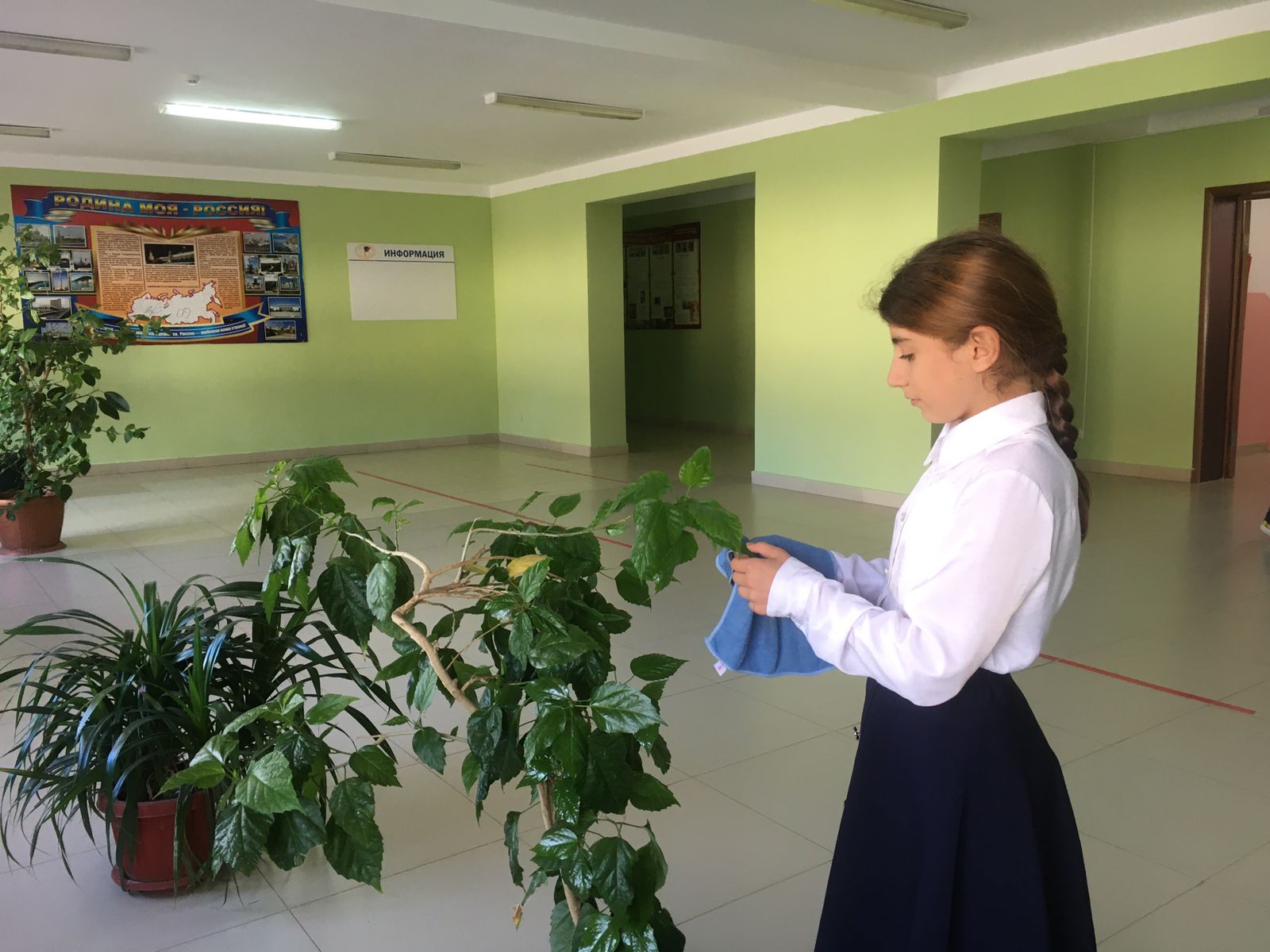 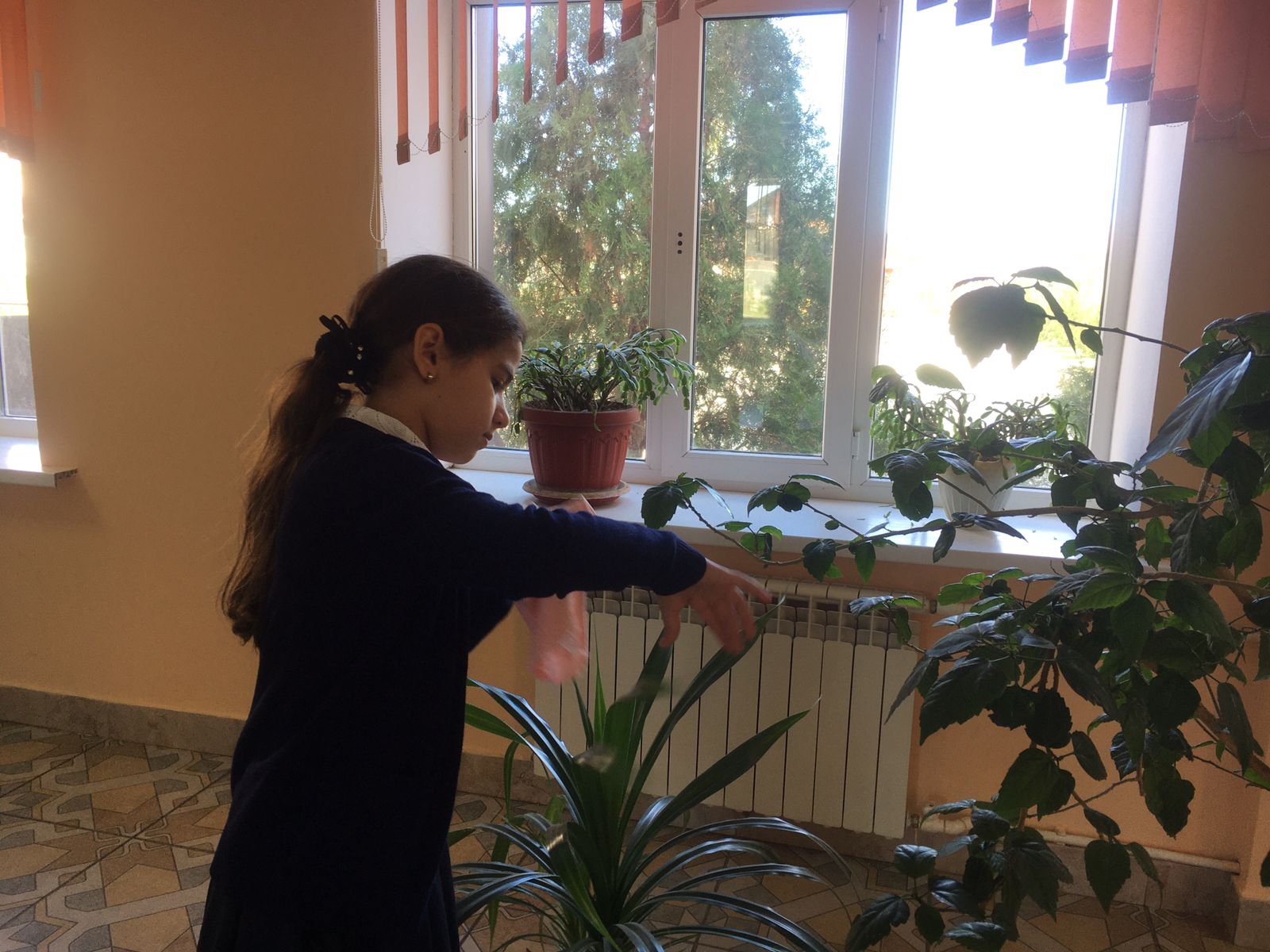 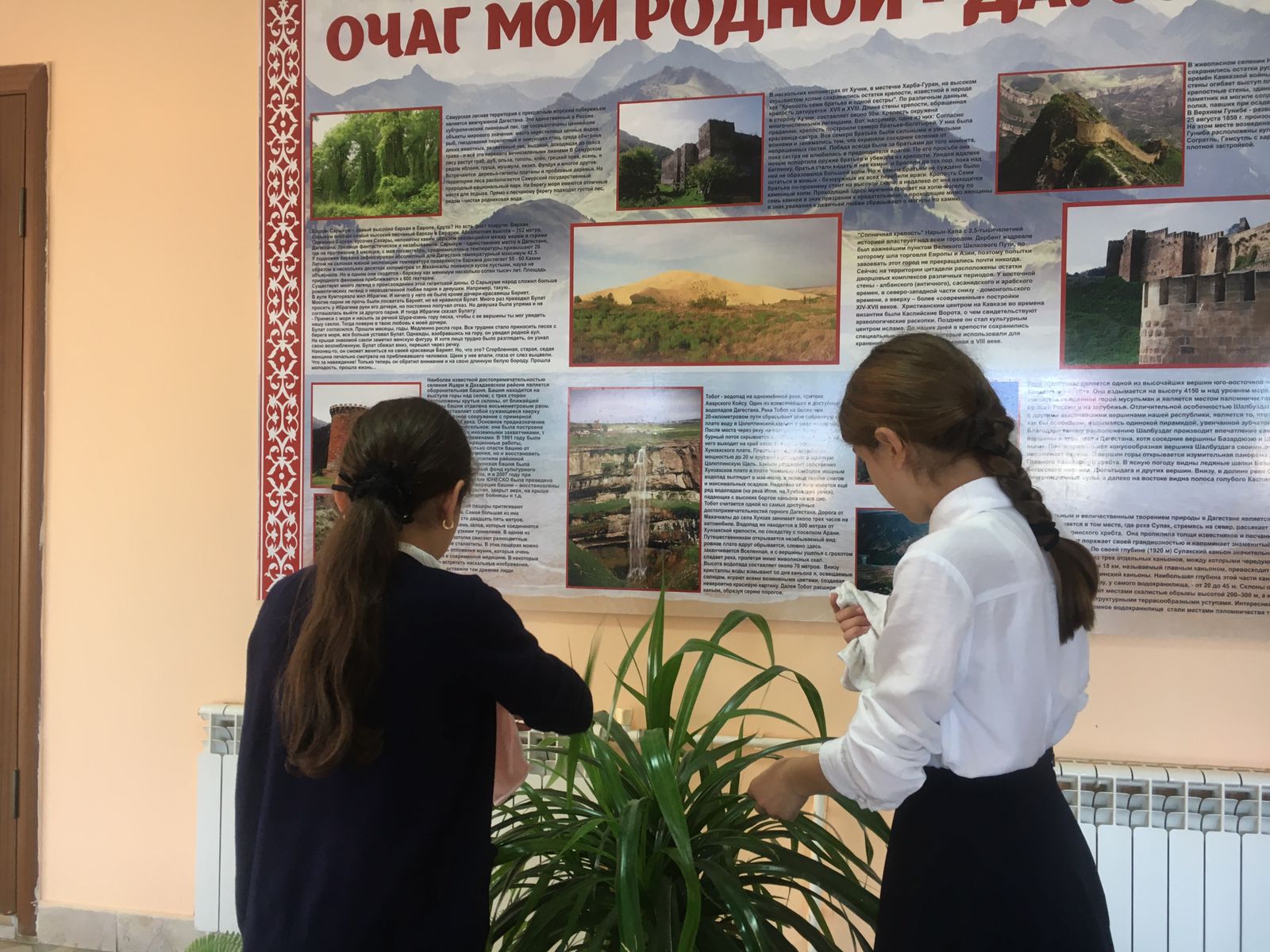 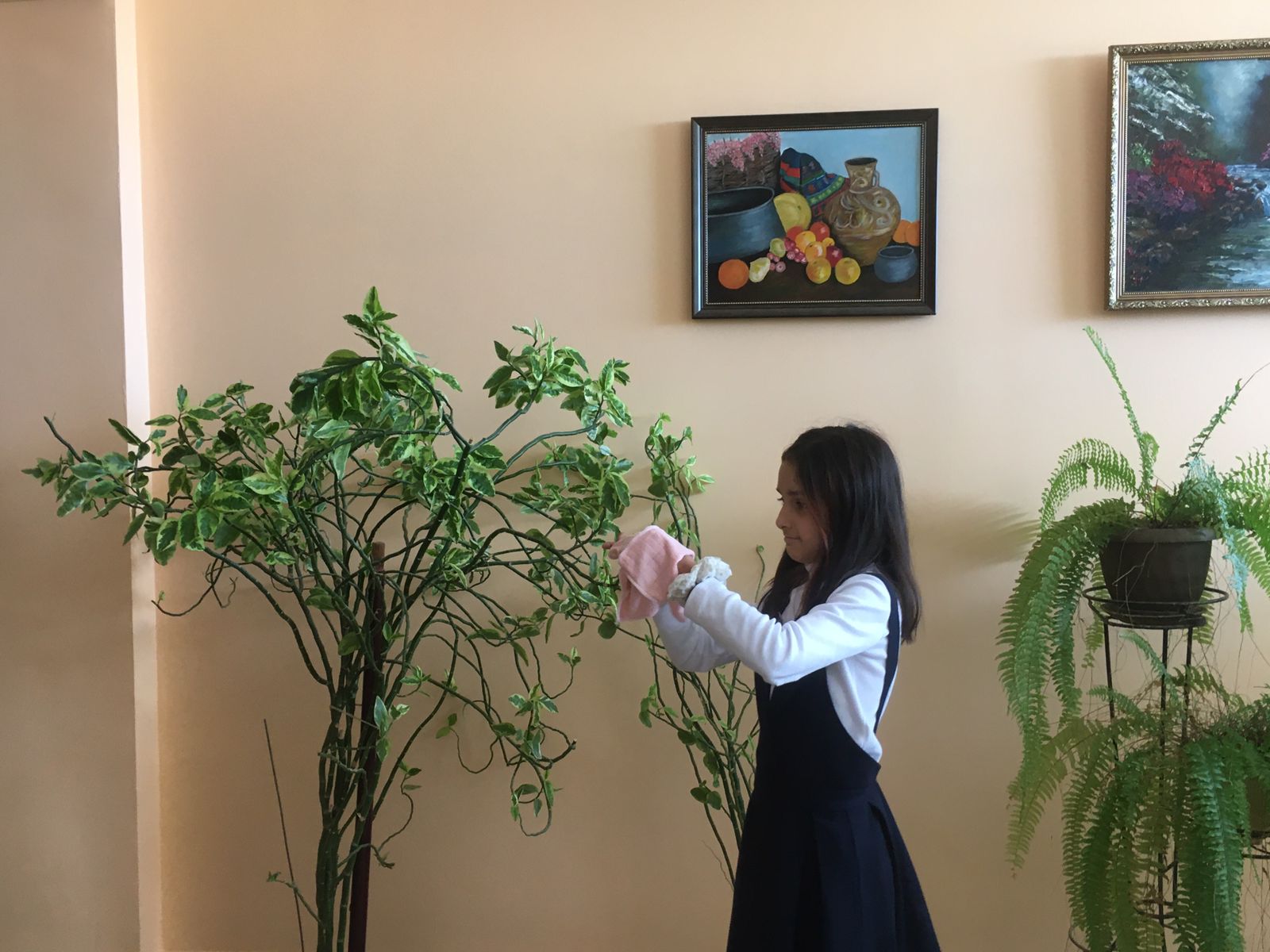 